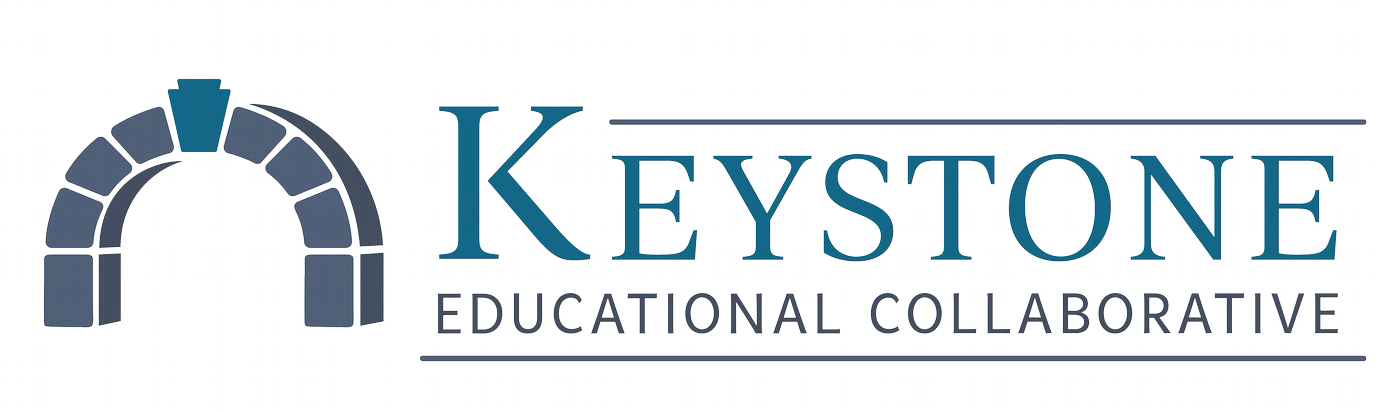 REFERRAL REQUEST FORMREFERRAL REQUEST FORMREFERRAL REQUEST FORMSending School District Name:Sending School District Name:Sending School District Name:District Liaison/Contact Name:District Liaison/Contact Name:District Liaison/Contact Name:Student Name:Current Grade:D.O.B:Current School Name:Current School Name:Current School Name:Diagnosis/Disability:Diagnosis/Disability:Diagnosis/Disability:Reason for Referral:Reason for Referral:Reason for Referral: Program Referral                    Extended Evaluation                      Ancillary Assessment             Program Referral                    Extended Evaluation                      Ancillary Assessment             Program Referral                    Extended Evaluation                      Ancillary Assessment            Please Attach: Active IEP (Signed IEP) Last 3yr Evaluations* Please Note: All attached documents will be uploaded to a secure/encrypted portal.Please Attach: Active IEP (Signed IEP) Last 3yr Evaluations* Please Note: All attached documents will be uploaded to a secure/encrypted portal.Please Attach: Active IEP (Signed IEP) Last 3yr Evaluations* Please Note: All attached documents will be uploaded to a secure/encrypted portal.